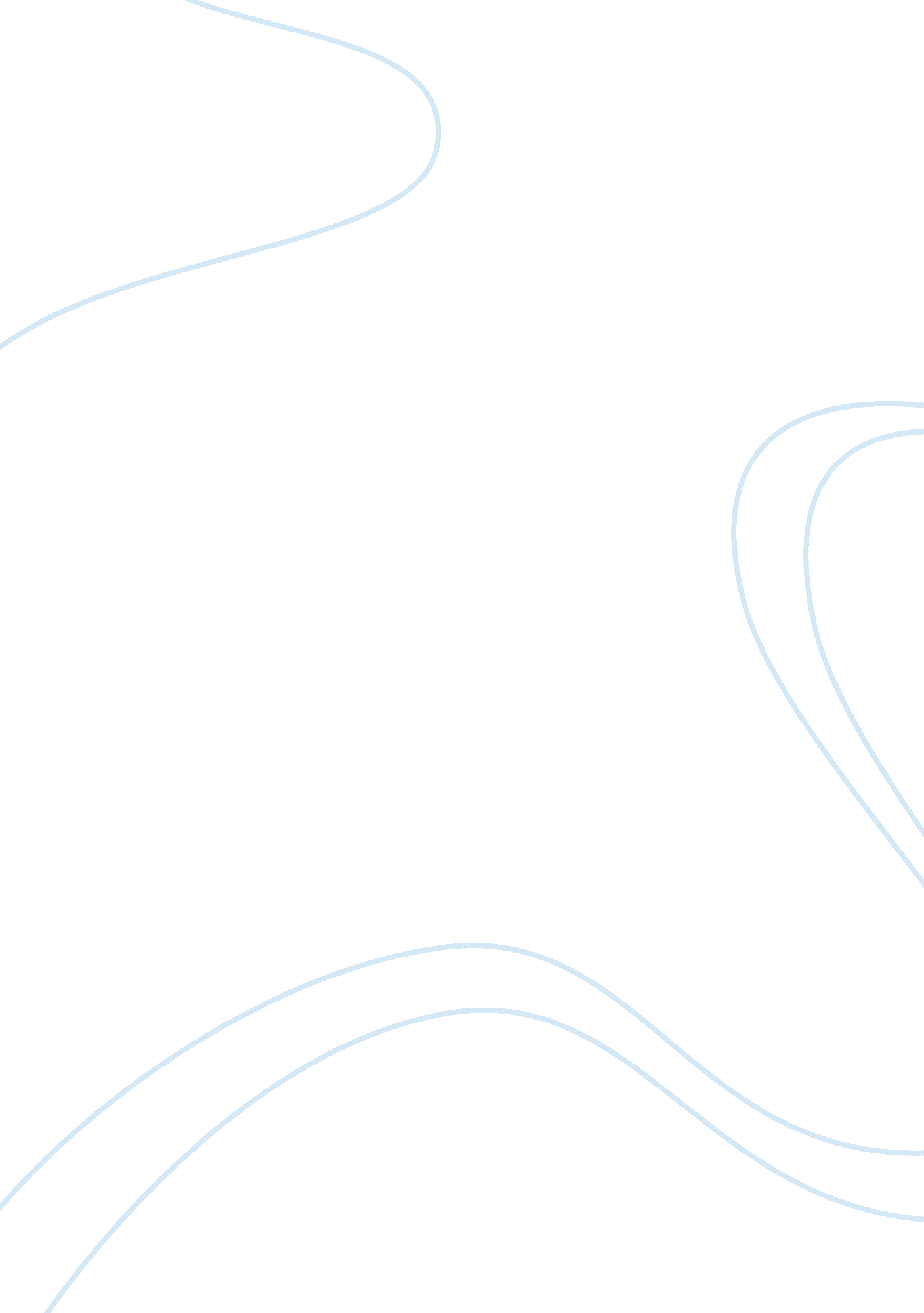 Su shi's crow terrace poetry caseLiterature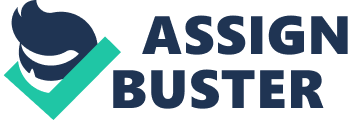 of Su Shis Crow Terrace Poetry Case Su Shi is often talked about as a notoriously famous poet who had taken a great deal of freedom in composing his poems. The reason behind notorious fame is because of the dissent and treason in his poems merely because he had been involved in criticizing the policies. It is because of this reason that he the western and Chinese writers have different viewpoints while interpreting his poetry. This paper aims to discuss the poem and political treason in the form of dissent by Su Shi in his poems. 
The question of concern is the intensity of the poems of Su Shi in projecting the political sphere. The Chinese scholars consider that Su Shi was merely a dangerous poet who had make use of his poems as a way to deter his viewpoints and represent people. This is furthermore marked by the fact that he was manipulating the ideals of the people and simultaneously made it difficult for politicians to keep the system balanced (Hartman). 
However, on the other hand, the western scholars have considered Su Shi as a representative of masses. Considering dissent with any fact should be done in a literary manner because it is effective and an action of learnt person. This considerably makes the method of Su Shi as correct. Government is one that is answerable to the people because they have been given the position by the votes and demands of people. Overall, it can be said that Su Shi might be a hero for the western scholars (Hartman). 
Works Cited 
Hartman, C. " Poetry and Politics in 1079: The Crow Terrace Poetry Case of Su Shih." Chinese Literature: Essays, Articles, Reviews (CLEAR) 12 (1999): 15-44. Published. 